УТВЕРЖДАЮ:Президент АКОО «Автомобильный клуб Алтай 4х4»Кротов В.Н.«____» __________2021г.G.T.A trophyГрандиозное трофи Алтая6 этап «Аванпост- Трофи»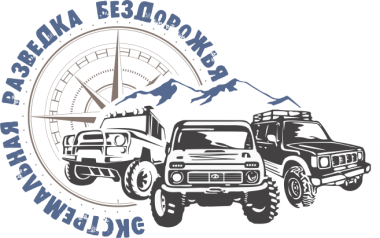 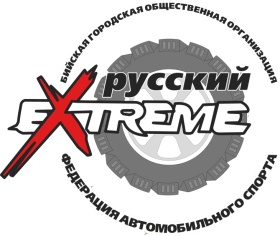 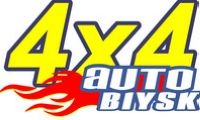 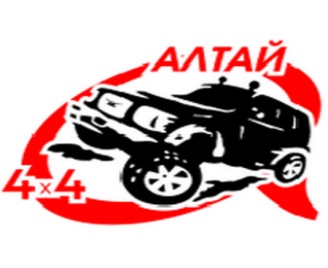 G.T.A. 2021(ТРОФИ –РЕЙД)Горно-Алтайск2021г.1.СОДЕРЖАНИЕ.СОДЕРЖАНИЕ	2ОПРЕДЕЛЕНИЯ	2РАСПИСАНИЕ	3ОБЩИЕ УСЛОВИЯ	3ЗАЯВКА НА УЧАСТИЕ, ВЗНОСЫ	5ЭКИПАЖИ	5СТРАХОВАНИЕ	.5РЕКЛАМА. ИДЕНТИФИКАЦИЯ ЭКИПАЖЕЙ	6АДМИНИСТРАТИВНАЯ ПРОВЕРКА	.6ТЕХНИЧЕСКАЯ ПРОВЕРКА	.6ПРОВЕДЕНИЕ 5 ЭТАПА серии «C.R.A.2021  ПО ТРОФИ-РЕЙДАМ 2021 «Аванпост Трофи»… ……………………………...……….7ОСОБЕННОСТИ ПРОВЕДЕНИЯ	.8УСЛОВИЯ ЗАЧЁТА. РЕЗУЛЬТАТЫ	.9 ОБЕСПЕЧЕНИЕ БЕЗОПАСНОСТИ И ТРЕБОВАНИЯ К СНАРЯЖЕНИЮ……..9 ЭКОЛОГИЯ	10СХОДЫ И ЭВАКУАЦИЯ	10ПРОТЕСТЫ	11ЗАКЛЮЧИТЕЛЬНЫЕ ПРОВЕРКИ	11НАГРАЖДЕНИЕ	122. ОПРЕДЕЛЕНИЯ2.1.	Настоящий Частный Регламент серии «G.T.A.2021» (далее «Регламент») составлен для проведения 6 этапа серии «G.T.A.2021» по трофи-рейдам 2021 года 2.2.	Мероприятие проводится Автомобильный клуб «Экстремальная Разведка бездорожья 4х4», соответствии со следующими нормативными документами:-Регламент серии «G.T.A.2021» по трофи-рейдам 2021г.;-Данный Частный Регламент.2.3.	Любые дополнения и изменения к частному регламенту вносятся не позднее чем за 30 минут до брифинга и вывешиваются вместе с регламентом на доске информации в базовом лагере. Данные изменения являются неотъемлемой частью регламента, и им уделяется особое внимание на брифинге.  3. РАСПИСАНИЕ29.10. 2021 года30.10 2021 года       4. ОБЩИЕ УСЛОВИЯТрофи-рейд «Аванпост- Трофи», далее «АТ» - проводится 30.10.2021. Официальное время этапа - GMT+07.00, Омск, Новосибирск, Барнаул.Трофи-рейд  «АТ» является 6 этапом серии «G.T.A.2021» по трофи-рейдам 2021 года.Встреча участников трофи-рейда  назначена на 29,10.2021Координаты базового лагеря: 51°57.301 86°01.616
  Легенда проезда до базового лагеря публикуется на www.altay4x4.ru Старт и финиш этапа в базовом лагереОбщая протяженность маршрута не более 30км.Количество Специальных Участков (далее СУ) – 2.Пресс-центр находится в штабе.Официальное табло информации расположено в штабе, в базовом лагере.Организатор этапа серии «G.T.A.2021» клуб «ЭРБ4х4»Координаты и контакты организаторов:Руководитель этапа и Главный судья Антони АлександрСудья: Кучеров Роман, Михайлов ДмитрийГлавный секретарь этапа Парфенова Ирина, Лещева ЛюдмилаТехкомиссия Грушин Павел5. ЗАЯВКА НА УЧАСТИЕ, ВЗНОСЫКоличество экипажей не ограничивается.К участию допускаются экипажи, указанные в принятых организатором заявочных формах. Заявка подтверждается оплатой полной суммы заявочного взноса. Подписывая утверждённую заявочную форму на участие в этапе все заявленные члены экипажей подчиняются требованиям Общего регламента  и настоящего Частного Регламента.Вопрос о допуске экипажей к участию с замечаниями, имеющими отклонения от требований в подготовке автомобилей, но не влияющих или косвенно влияющих на результат, решается КСК.Сумма заявочного взноса для всех зачётных групп составляет:ГТА 2 000 рублей с экипажа – участники зачётных групп ОТ, СК, ТК, ЭКДнюха клуба-спринт 1000руб. Стандарт и Подготовленный. Отдельный зачет!6.ЭКИПАЖИК участию в автомобильных зачетах допускаются физические лица, имеющие водительское удостоверение категория «B» или «С». Экипаж в зачётных группах (ОТ, СК, ТК, ЭК) состоит не более чем из 4-х человек. В зачет идут результаты только 1-го и 2-го пилота.- 1-ый пилот- 2-ой пилот- помощник- помощник СПОРТ (СК)Любой автомобиль с независимой (передней) подвеской колесной формулой 4х4Двигатель - Разрешается применение любых бензиновых или дизельных двигателей, в том числе оборудованных системами наддува воздуха, устанавливаемого производителем на одну из модификаций данной марки автомобиля.Подвеска – Запрещена замена подвески вне рамок, устанавливаемых заводом на данную модель.Разрешается установка на рессорный автомобиль пружин (дополнительно к рессорам). Разрешено устанавливать А - образный рычаг заднего моста.Трансмиссия - Запрещена установка трансмиссии с других марок автомобилей и не оригинальных бортовых редукторов. Запрещается установка мостов не присутствующих в заводской гамме производителя для данной модели.Колеса – автомобильная пневматическая шина разрешенная для применения на дорогах общего пользования. Диаметр не более 33 (840 мм), резка протектора разрешена. Запрещено применение специальных шин низкого давления, сельхоз шины разрешены.Кузов – Запрещена установка не заводских элементов кузова. Вместо стекол допускаются заменители (оргстекло, алюминий), допускается резка дверей снизу по петли, но не вдоль них, колесных арок, но не их удаление, порогов, резка остальных элементов кузова запрещена. На автомобилях с предусмотренным заводом съемным типом крыши, допускаются любые ее изменения, вплоть до ее удаления. В последнем обязательно наличие дуги безопасности экипажа для защиты в случае переворота авто. Бак и топливная система должны быть отгорожены от салона, перегородка должна быть стальная или алюминиевая, бак из салона не должен быть виден. Перенос радиатора запрещен.Лебедка – запрещена.Разрешено использование механизмов самовытаскивания только на основе мускульной силы.В данный класс допущены автомобили ( SUZUKI SAMURAI И SUZUKI JIMNY)ТУРИЗМ (ТК)Любой автомобиль с зависимой передней подвеской (неразрезной мост) колесной формулой 4х4Двигатель - Разрешается применение любых бензиновых или дизельных двигателей, в том числе оборудованных системами наддува воздуха, устанавливаемого производителем на одну из модификаций данной марки автомобиля.Подвеска – Запрещена замена подвески вне рамок, устанавливаемых заводом на данную модель.Разрешается установка на рессорный автомобиль пружин (дополнительно к рессорам). Разрешено устанавливать А - образный рычаг заднего моста.Трансмиссия - Запрещена установка трансмиссии с других марок автомобилей и не оригинальных бортовых редукторов. Запрещается установка мостов не присутствующих в заводской гамме производителя для данной модели.Колеса – автомобильная пневматическая шина разрешенная для применения на дорогах общего пользования. Диаметр не более 35 (900 мм), резка протектора разрешена. Запрещено применение специальных шин низкого давления, сельхоз шины разрешены.Кузов – Запрещена установка не заводских элементов кузова. Вместо стекол допускаются заменители (оргстекло, алюминий), допускается резка дверей снизу по петли, но не вдоль них, колесных арок, но не их удаление, порогов, резка остальных элементов кузова запрещена. На автомобилях с предусмотренным заводом съемным типом крыши, допускаются любые ее изменения, вплоть до ее удаления. В последнем обязательно наличие дуги безопасности экипажа для защиты в случае переворота авто. Бак и топливная система должны быть отгорожены от салона, перегородка должна быть стальная или алюминиевая, бак из салона не должен быть виден. Перенос радиатора запрещен.Лебедка – запрещена.Разрешено использование механизмов самовытаскивания только на основе мускульной силы.
ЭКСТРИМ (ЭК)Любой автомобиль с колесной формулой 4х4Двигатель – изменения не оговариваетсяПодвеска – изменения не оговариваетсяТрансмиссия – изменения не оговариваютсяДиски - изменения не оговариваетсяКолеса - автомобильная пневматическая шина разрешенная для применения на дорогах общего пользования. Диаметр не более 44(1118 мм) резка протектора разрешена. Запрещено применение специальных шин низкого давления, сельхоз шины разрешены.Кузов – изменения не оговариваются. Обязательно Наличие либо жесткой крыши либо каркаса (дуги) безопасности. Перенос радиатора и бака допускается при обеспечении жесткой перегородки от основного салона с экипажем.Лебедки – не ограничено.- В автомобили имеющие размер резины от 35-37 дюймов, допускается количество членов экипажа 4 человека. - В автомобили имеющие размер резины от 37-40 дюймов, допускается количество членов экипажа 3 человека. - В автомобили имеющие размер резины от 40-44 дюймов, допускается количество членов экипажа 2 человека. ОТКРЫТЫЙ (ОТ) Кузовной автомобиль, категории В, имеющий техосмотр и страховку.     Лебёдки любые, количество любое.       Запрещена установка  арочных шин и шин низкого давления. Экипаж мах 4 чел., по количеству посадочных мест.Для автомобилей, снятых с производства, допускается установка узлов и агрегатов от последующих моделей той же марки (завода). ГАЗ-69 приравнивается к УАЗу.Все члены экипажа кроме помощников имеют право управлять автомобилем во время прохождения этапа (при соответствии с пунктом 6.1).Любой обман, некорректное или неадекватное поведение, совершенное Участником (Заявителем) или членом экипажа будет рассматриваться Коллегией Комиссаров. Наказанием за вышеперечисленные действия может стать любая пенализация, вплоть до исключения из серии «G.T.A.2021»7.	СТРАХОВАНИЕОтветственность за ущерб, причиненный участниками третьим лицам, страхуется участниками самостоятельно (на каждый автомобиль Участник должен иметь полис обязательного страхования гражданской ответственности).Объем   и   виды   личного   страхования   Водителей   определяется   Участниками самостоятельно.8.	РЕКЛАМА, ИДЕНТИФИКАЦИЯ ЭКИПАЖАРеклама на автомобилях участников должна соответствовать требованиям регламентаМеста расположения обязательных рекламных наклеек публикуются в бюллетенеВ случае отказа размещать стартовый номер и эмблему этапа, а также Рекламу на автомобиле, экипаж к участию в этапе не допускается. В этом случае Заявочный взнос экипажу не возвращается.Организатор   предоставляет   каждому   экипажу-участнику   для   нанесения   на автомобиль эмблемы этапа  и стартовые номера.Стартовые номера наносятся на боковые поверхности передних дверей9.	АДМИНИСТРАТИВНАЯ ПРОВЕРКААдминистративные проверки проводятся в базовом лагере, согласно расписанию.Все экипажи, принимающие участие в этапе серии «G.T.A.2021» должны быть представлены на Административных проверках (АП) как минимум одним членом экипажа, либо Участником, либо Представителем Участника.Административные проверки состоят из проверки документов:-Водительское удостоверение -Документы,   подтверждающие   право   собственности/владения   на   автомобиль (свидетельство о регистрации автомобиля, доверенность).10.ТЕХНИЧЕСКАЯ ИНСПЕКЦИЯТехническая инспекция проводится в базовом лагере,  согласно расписанию.Деление на классы (ОТ, СК, ТК, ЭК) производится соответственно технического регламента серии «G.T.A.2021»Все   экипажи,   прошедшие   Административные   проверки,   должны   представить автомобиль на Техническую Инспекцию (далее ТИ). Автомобиль должен быть представлен одним членом экипажа.Автомобиль представляется на ТИ полностью подготовленным для участия в этапе серии «G.T.A.2021» с   нанесенными    на    бортах   стартовыми    номерами    и    рекламой Организатора. Также должна быть представлена вся экипировка экипажа.Предстартовая ТИ носит общий характер. На ней проводится идентификация марки и модели автомобиля, проверка автомобиля на соответствие требованиям безопасности и принадлежность к группе, в которую автомобиль был заявлен, проверка размеров (диаметр и ширина) колёс.При прохождении предстартовой ТИ, если автомобиль признан несоответствующим требованиям безопасности и/или техническим требованиям к указанной в заявке группе, КСК по представлению Технического Комиссара может назначить срок, в течение которого могут быть устранены выявленные недостатки.На предстартовой ТИ может проводиться маркировка и пломбирование узлов и агрегатов автомобилей.Проверка   автомобиля   на   соответствие   требованиям   безопасности,   а   также проверка размеров (диаметр и ширина) колёс, проверка пломбировки узлов и агрегатов, может  быть   произведена   по   указанию КСК   в  любой   момент прохождения этапа серии «G.T.A.2021». В случае проведения подобной проверки, во время прохождения трофи-рейда, предусмотрена нейтрализация времени для проверяемого экипажа.Автомобили участников РЕКОМЕНДОВАНО оборудовать прибором GPS.Для выполнения требований Регламента по получению зачета на ориентировании участники должны иметь цифровой фотоаппарат с матрицей не менее 2х мегапикселей.  Рекомендовано до трех карт памяти, обеспечивающих хранение не менее 120 кадров разрешением не менее 1280x960; элементы питания для фотоаппарата, обеспечивающие как минимум съемку 120 кадров, чехол к фотоаппарату, предохраняющий его от воздействия влаги, грязи и механических повреждений. SD Card, Mini SD card, Micro SD. Использование других типов карт памяти только с предоставлением самим(!) участником оборудования (кабель) для переноса информации с фотоаппарата на компьютер организатора.11. ПРОВЕДЕНИЕ 5 ЭТАПА «G.T.A.2021»  ПО ТРОФИ-РЕЙДАМ Формат проведения трофи-рейда  представляет собой трофи-ориентирование по GPS-приёмнику, с учётом взятых Контрольных Пунктов (далее КП), и затраченного на это времени. Задача экипажа состоит в том, чтобы в рамках Нормативного времени трофи-рейда при помощи карты и GPS-координат найти как можно больше или все КП, а значит, с учётом их стоимости, набрать как можно больше Зачётных очков и приехать на Финиш, затратив на это, как можно меньше времени. Взятие КП подтверждается наличием цифрового фотоснимка. В Зоне проведения трофи-рейда размещено  90 КП для всех классов.            30КП ОК-фиолетовые, 30КП СК,ТК-Зеленый, 30КП ЭК-Красный Дополнительно к основному СУ будет проходит ДСУ (спринт по заданному коридору) с назначением баллов и суммировании данных баллов к основному результату. Спринт будет ограничен по времени и классам участников соревнования. 12. ОСОБЕННОСТИ ПРОВЕДЕНИЯОрганизатор  не  обеспечивает дозаправку  автомобилей  в  ходе  трофи-рейда. Участники (Экипажи) должны самостоятельно обеспечить свои автомобили топливом и другими ГСМ, ориентировочно на 100 км среднего, с участками тяжёлого бездорожья.В базовом лагере расположен стартовый створ.В штабе оргкомитета расположен финишный створ.После брифинга всем участникам в порядке стартовых номеров выдаётся маршрутная карта (либо список КП) для навигации, в масштабе (указано на карте). В которой содержится информация о номере КП, GPS-координаты каждого КП, кратким описание  и указание его номинальной стоимости.Старт участников трофи-рейда производится из базового лагеря. Порядок старта – раздельный для каждого класса. Время старта 30.10.2021г. в 10.30 (ОК), 10:40 (СК), 10:45(ТК), 10.50 (ЭК) является началом отсчёта Нормативного и Зачётного времени.Финиш участников трофи-рейда производится в штабе оргкомитета. Время финиша для классов указано в п. 3 данного регламента. Все участники должны поставить свои автомобили в предстартовую зону до 10:30. Координаты предстартовой зоны будут дополнительно опубликованы на табло информации или указаны Руководителем гонки. Контрольные Пункты представляют собой маркировку в виде цифры (числа) от 1 до 90, которые являются номером КП с соответствующими GPS-координатами. КП имеют зачетную стоимость 1 балл.   Все КП представляют собой жёсткую табличку с нанесённой на ней цифрой (числом) и надписью Аванпост 2021. Таблички с номером КП могут располагаться на деревьях, пнях, на жестких стойках и т.д. КП ОК-фиолетовые, СК,ТК- Зеленый, ЭК-КрасныйПорядок взятия КП и тактика прохождения всего маршрута выбирается экипажами самостоятельно.Контроль прохождения участниками трассы ведется передвижным Судейским Пунктом.Используемые   на  этапе  карты   памяти  должны   быть  очищены   от посторонних фотографий.   В   случае   сдачи   карты   памяти   с   фотографиями, не относящимися к данному мероприятию, участник пенализируется денежным штрафом в размере стартового взноса, при неуплате штрафа экипаж пенализируется незачетом   этапа.Разрешение снимка должно быть не менее 1240x960, формат изображения jpeg, tiff. Использование специфических форматов производителя не допускается.Все отметки времени финиша происходят в момент пересечения автомобилем участника створа ворот старт/финиш. Flash-карты сдается в течении 15 минут. После этого времени карты не принимаются. Мобильные телефоны не принимаются, фотографии КП переданные по средствам  WhatsApp и Телеграмм не принимаются. Учёт времени экипажей производится хронометристом  с точностью до секунд. Экипаж, прибывший на финиш после окончания нормативного времени пенализируется незачетом этапаСервис (помощь «техничек» и не заявленных экипажей) на трассе трофи-рейда до её закрытия - Запрещен. В случае нарушения данного пункта Частного Регламента, экипаж пенализируется незачётом  этапа.Ремонт и обслуживание автомобиля собственными силами экипажа на трассе первого этапа - Разрешен.При движении по территории, где нет четко обозначенной дороги Участники должны объезжать населенные пункты, пионерские лагеря, сельскохозяйственные угодья и деляны лесорубов  или передвигаться по их границе. Движение напрямую через населенные пункты, пионерские лагеря, сельскохозяйственные угодья и деляны лесорубов Запрещено. Зафиксированные нарушения рассматриваются КСК для принятия решения о пенализации.Запрещено лебедиться на столбы ЛЭП. Нарушение- исключение из этапа и возмещение ущерба если столб наклонился или упал13.УСЛОВИЯ ЗАЧЁТА, РЕЗУЛЬТАТЫРезультат экипажа участника подводится с учётом набранных Зачётных очков, соответствующих номиналу взятого КП, с учётом времени прохождения экипажем трассы трофи-рейда и ДСУ, а также с учётом всех штрафов и пенализаций.Взятие экипажем любого КП должно быть доказано цифровым фотоснимком на флеш-карте и предоставлено в Судейский Штаб, согласно п. 12.14Процедура получения отметки о прохождении Контрольного Пункта выполнена правильно  только если хотя бы на одной из  фотографии данного КП имеется правильно скомпонованный кадр, на котором видны  все необходимые элементы, оговоренные в требованиях.Требования по компоновке кадра:.Один из членов экипажа одной рукой(кистью) касается знака данного Контрольного Пункта (рука, не закрывающая номера, касается таблички, на которой находится цифра, обозначающая номер КП),  а другой рукой(кистью) держится за любую часть своего автомобиля (кроме троса лебедки и других тросов, в т.ч. веткоотбойников), составляющую  единое целое с автомобилем (не должна быть отделена от него).  Допускается открывание дверей (в том числе задней) и капота для наглядности НОМЕРА экипажа, но не для увеличения базы автомобиля.На снимке должны быть хорошо видимые и однозначно идентифицируемые:Номер данного контрольного Пункта.- Автомобиль участника с отчётливо видимым Стартовым Номером на передних дверях автомобиля, либо государственным номером (полностью все знаки), либо фамилии экипажа.- Не допускается перенос государственного номера при компоновке кадра.В случае отсутствия кадра, по любой причине, процедура отметки о прохождении КП считается не выполненной, взятие данного КП экипажу не засчитывается.Участникам засчитывается прохождение тех, и только тех КП, фотографии которых, соответствующие пункту 13.4, имеются на картах памяти, сданных судьям в Судейский Штаб на Финише.Все сомнительные моменты, в предоставленных экипажем фотоматериалах, будут трактоваться Судьями не в пользу предоставившего их для контроля экипажа.В случае уничтожения КП местными жителями или иными лицами, другими экипажами в ходе проведения День Защитника результат прохождения уничтоженного КП АННУЛИРУЕТСЯ (по решению КСК).Результат экипажа и занятое место в  этапе, в каждой зачётной группе (ОТ, СК, ТК, ЭК), определяются по количеству набранных Зачётных баллов.При равенстве Зачётных баллов у 2-х и более экипажей, в одной Зачётной группе, преимущество отдаётся тому экипажу, который показал меньшее Зачётное время на конкретном СУ в пределах Норматива. Зачётное время прохождения трассы экипажем - это фактическое время прохождения экипажем трассы трофи-рейда. Отсчёт Зачётного времени всех экипажей начинается одновременно со временем Старта. Зачётные Очки за этап начисляются экипажам, в каждой Зачётной  группе, в  соответствии с занятыми  местами,  по  таблице начисления очков 2021 года.Разведка трассы соревнования запрещена.14. ОБЕСПЕЧЕНИЕ БЕЗОПАСНОСТИ И ТРЕБОВАНИЯ К СНАРЯЖЕНИЮ14.1. Требования   по  безопасности  описаны  в  Общем   Регламенте   «G.T.A.2021» и обязательны для настоящего Частного Регламента 14.2. Ответственность за безопасность проведения этапа серии «G.T.A.2021» и применяемого судейского страховочного снаряжения несет проводящая организация.14.3. Ответственность за безопасность использования личного транспорта, применяемого личного и группового снаряжения несут сами участники.14.4. Ответственность за свои действия на дорогах общего пользования и на дистанции, включая соблюдение ПДД, несут сами участники.14.5. Ответственность за соответствие подготовки участников требованиям, предъявляемым к дистанции этапа серии «G.T.A.2021», несут представители делегаций или сами участники.14.6. При возникновении поломки транспортного средства, его транспортировка осуществляется собственными силами группы.14.7. Участники этапа серии «G.T.A.2021» несут полную ответственность за соответствие подготовки участников требованиям, предъявляемым к дистанциям, а также за сохранность своих транспортных средств. 15. ЭКОЛОГИЯ.15.1. Запрещается винчеваться, «лебедиться», за деревья без использования защитного плоского стропа (ремня шириной не менее 50 мм, исключающего повреждение коры дерева), независимо от того, является ли дерево, за которое винчуются живым или мертвым. Так же запрещен любой другой контакт троса лебедки с деревом без использования защитного материала, не допускающего повреждения дерева. Пенализация за нарушение данного требования:исключение из этапа серии «G.T.A.2021» решением КСК.15.2.Запрещается использовать пилу/топор для валки живых деревьев. 15.3.Все денежные штрафы должны быть уплачены Участником до истечения 30минут с момента финиша. 15.4.В течение всего этапа серии «G.T.A.2021» запрещается иметь при себе или в транспортном средстве огнестрельное оружие. Нарушение данного запрета пенализируется исключением из этапа серии «G.T.A.2021»16.СХОДЫ И ЭВАКУАЦИЯ16.1.Экипаж, выбывший из этапа серии «G.T.A.2021» по технической или другой причине, обязан, при первой возможности информировать Руководителя этапа любым доступным для него способом.16.2.Эвакуационная служба Организатора, по возможности оперативно, обеспечивает эвакуацию с трассы трофи-рейда автомобиля участника, неспособного к самостоятельному передвижению до базового лагеря. 16.3.Выход Эвакуационной службы Организатора и «Техничек» участников на трассу трофи-рейда до закрытия трассы,  до 16.00 разрешён при согласовании с руководителем гонки.16.4.Эвакуация техники силами других экипажей разрешена только после получения разрешения от КСК.16.5.Любая помощь внутри класса и между классами – запрещена.17. ПРОТЕСТЫ17.1.Все протесты должны подаваться с залоговым взносом 2000 рублей.17.2.Протесты подаются только Участниками в письменной форме на имя Руководителя  гонки,  со  ссылкой  на  соответствующий  пункт настоящего Частного Регламента до окончания времени приема протестов 17:30 30.10.202117.3.В случае обоснованности протеста, залог возвращается его подателю в полном размере.17.4.Рассмотрение протестов и принятие решений проводится  КСК .18. ЗАКЛЮЧИТЕЛЬНЫЕ ПРОВЕРКИ Заключительным проверкам после Финиша экипажей, Административной, Технической и Медицинской, могут подвергнуться экипажи и их автомобили:-	автомобили занявшие 1-3 места в зачетных категориях ОТ, СК, ТК, ЭК решением КСК по представлению Руководителя этапа;-	любой экипаж и их автомобиль,  сразу после Финиша,  решением КСК по представлению Руководителя гонки. При проведении заключительных проверок обязан присутствовать первый водитель.19. НАГРАЖДЕНИЕЭкипажи, занявшие 1-3 места в каждой Зачётной группе, будут награждены Дипломами, медалями и ценными призами от спонсоров  этапа серии «G.T.A.2021» по трофи-рейдам. Награждение состоится по завершению этапа, согласно расписанию мероприятия.Также отдельное награждение будет за ДСУ Днюха клуба-спринт, если учатник подал дополнительную заявку на участие.Таблица пенализации:Заезд в Базовый лагерь с 16:00  Регистрация с 08:00 Последнее время подачи Заявок, Административные проверки 09:30 Техническая инспекция с 08:00-09:30Медицинская комиссия, face-controlс 08:00-09:30 Открытие мероприятия9:30 Брифинг10:00 Старт 10:30(ОК) 10:40(ТР1) 10:45(ТР2) 10:50(ТР3)Финиш 15:00 (ОК,ТР1, ТР2) 16:00(ТР3)Публикация предварительных итогов17:00 Окончание приема протестов, вопросов по предварительным итогам 17:30Награждение. 18:00 (время может быть изменено по решению организаторов) №НарушениеПенализация1Не уплачен стартовый взносОтказ в старте2Отсутствие жесткого шлема у участников до стартаОтказ в старте3Отказ в размещение обязательной рекламы спонсоров на автомобилеОтказ в старте4Отсутствие жесткого шлема у участников во время гонкиисключение из этапа решением КСК5Винчевание за дерево без корозащитной стропыисключение из этапа решением КСК6Не подчинение указанием судейОтказ в старте, исключение из этапа решением КСК7Вмешательство в работу судейства во время гонокОтказ в старте, исключение из этапа решением КСК8Нанесение вреда сельхозугодиям, пионерским лагерям, лесному массиву, местным жителям, а так же их имуществуШтраф в размере нанесённого вреда и исключение из этапа решением КСК9Эвакуация автомобиля с трассы исключение из этапа решением КСК10Разведка трассы до стартаисключение из этапа решением КСК11Наличие огнестрельного и травматического оружия во время гонкиисключение серии «G.T.A.2021» решением КСК12Умышленное уничтожение, изменение положения КПисключение серии «G.T.A.2021» решением КСК13Любые действия дискредитирующие работу судейской бригады на протяжении всего этапа серии «G.T.A.2021»исключение серии «G.T.A.2021» решением КСК14Алкогольное и наркотическое опьянение во время гонки с момента старта до момента фактического финишаисключение серии «G.T.A.2021» решением КСК15Наличие посторонних фотографий на флеш - карте, кроме данного этапа  (взятие КП и прочие интересные моменты)От 500р. или исключение из этапа решением КСК16Любая сторонняя помощь Участнику кроме медицинской исключение серии «G.T.A.2021» решением КСК17Размещение людей во время движения автомобиля снаружи автомобиля(на капоте, крыше, бамперах, в грузовом отсеке)исключение из этапа решением КСК18Неоказание помощи Участнику при угрозе жизни(здоровья)исключение серии «G.T.A.2021» решением КСК19Покидание трассы, без информирования руководителя этапаисключение серии «G.T.A.2021» решением КСК20Движение по дорогам общего пользования, кроме класса ОКНе зачет 3 этапа ГТА по трофи рейдам «АТ»